Camp Alexander Mack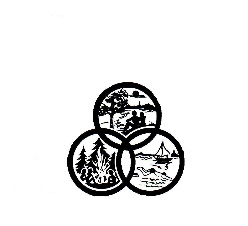 Employment ApplicationInclude Education, Volunteer Experience, Work Experience, and References on ResumeName ____________________________________________________________________________________________ 	First name               				                Middle Initial                 			             Last NamePosition(s) Applying For _____________________________________________________________________________E-mail ________________________	Preferred Phone # __________________ Does this number receive text? ______Home Address _____________________________________________________________________________________ City/State/Zip __________________________________________________ 		T Shirt Size: _________Current Address ____________________________________________________________________________________(If different than home address)City/State/Zip _________________________________________________ Best way to contact you: ________________Social Media Sites you are active on: ___________________________________________________________________Highest Level of Education Completed: ___________________________________Applicant AssessmentCertifications (Not Requirred)  Do you possess a current Lifeguard Certification?    		___ Yes   ___ No   ___ Interest in receiving  Do you possess a current CPR/AED Certification?			___ Yes   ___ No   ___ Interest in receiving  Do you possess a current ServSafe Certification?		 	___ Yes   ___ No     Other Certifications? _____________________________________________________________________Please rate your interest levels is the following areas from 1 to 5, with 1 being low/none and 5 being highAre there any of the above areas that you feel skilled in?________________________________________________________________________________________________________________________________________________________________________________________________________________________________________________________________________________________________________________________________________________________________________Resume may be provided instead of this pageEducationWork ExperienceVolunteer ExperienceRefences (Non-Family Members)What makes you interested in working at Camp Mack? ________________________________________________________________________________________________________________________________________________________________________________________________________________________________________________________________________________________________________________________________________________________________________What does Camp Mack’s mission “To provide a sanctuary where people connect with God, experience creation, and build Christian community mean to you?________________________________________________________________________________________________________________________________________________________________________________________________________________________________________________________________________________________________________________________________________________________________________How does Camp Mack fit into your future goals and ambitions? ________________________________________________________________________________________________________________________________________________________________________________________________________________________________________________________________________________________________________________________________________________________________________Statement of PracticeIn order to safeguard the well-being of participants served,  will investigate the accuracy of the data provided in the application process for all applicants before appointment to the staff can be made. This investigation will include, but is not limited to, reference checks with past employers, educational institutions, volunteer organizations, civic groups, and law-enforcement agencies.  This information will be used only for purposes of evaluating personnel for .I certify that the information contained on this application is correct to the best of my knowledge and understand that any omission or erroneous information is grounds for dismissal. I authorize  to contact all prior employers and any references listed to verify all information provided and to obtain any and all information related to my character and past work performance.  I also release all references and prior employers from any liability for information provided in good faith. I agree that any photographs and/or video of me taken during my employment can be used for promotional purposes by the camp.I agree to be bound by the policies of .Signed ___________________________________________________________ Date ____________________________Parental/Guardian Consent (For applicants under 18)This signature acknowledges that the parent/legal guardian is aware of their child's/ward's intent to apply for a position at Camp Mack.  This signature also grants the Executive Director, in the event of a health related emergency, to secure proper treatment should such occasion occur.  This signature also grants the use of photographs of the child/ward to be used in advertising or promotion of the camp.Signature: _______________________________________ Date: ______________Relationship: _____________________________ Authorization to Check Criminal RecordsI, _____________________________ attest that in relation to crimes against children, I have not: Been convicted of a violent crime or crimes against children,Been adjudged liable for civil penalties or damages,Had a court order or domestic order or protection,Had parental rights terminated.I authorize  to receive information from any law-enforcement agency, including police departments and sheriff's departments, of this state or federal government, to the extent permitted by state and federal law, pertaining to any convictions I may have had for violations of state or federal criminal laws, including but not limited to convictions for crimes committed upon children.   I understand that such access is for the purpose of considering my application as an employee, and that I expressly DO NOT authorize Camp Mack, its directors, officers, employees, or other volunteers to disseminate this information in any way to any other individual, group, agency, organization, or corporation.  I am aware that a prior conviction will not necessarily bar me from employment.Signed                                                                          	Date ________________                                          		(Signature of applicant)	Social Security # __________________________ 		Date of Birth ________________	TaskInterest LevelTaskInterest LevelBelayingLow RopesBible StudyNature HikesCampfire SongsSports/GamesCanoeing/SailingSwimmingCraftsVolume CookingDishwashingWorship LeadingLifeguardingSchool NameDates AttendedDegree CompletedCompany/LocationDates EmployedPositionReason for LeavingOrganizationDates VolunteeredPositionNameHow They Know YouPhone NumberEmail